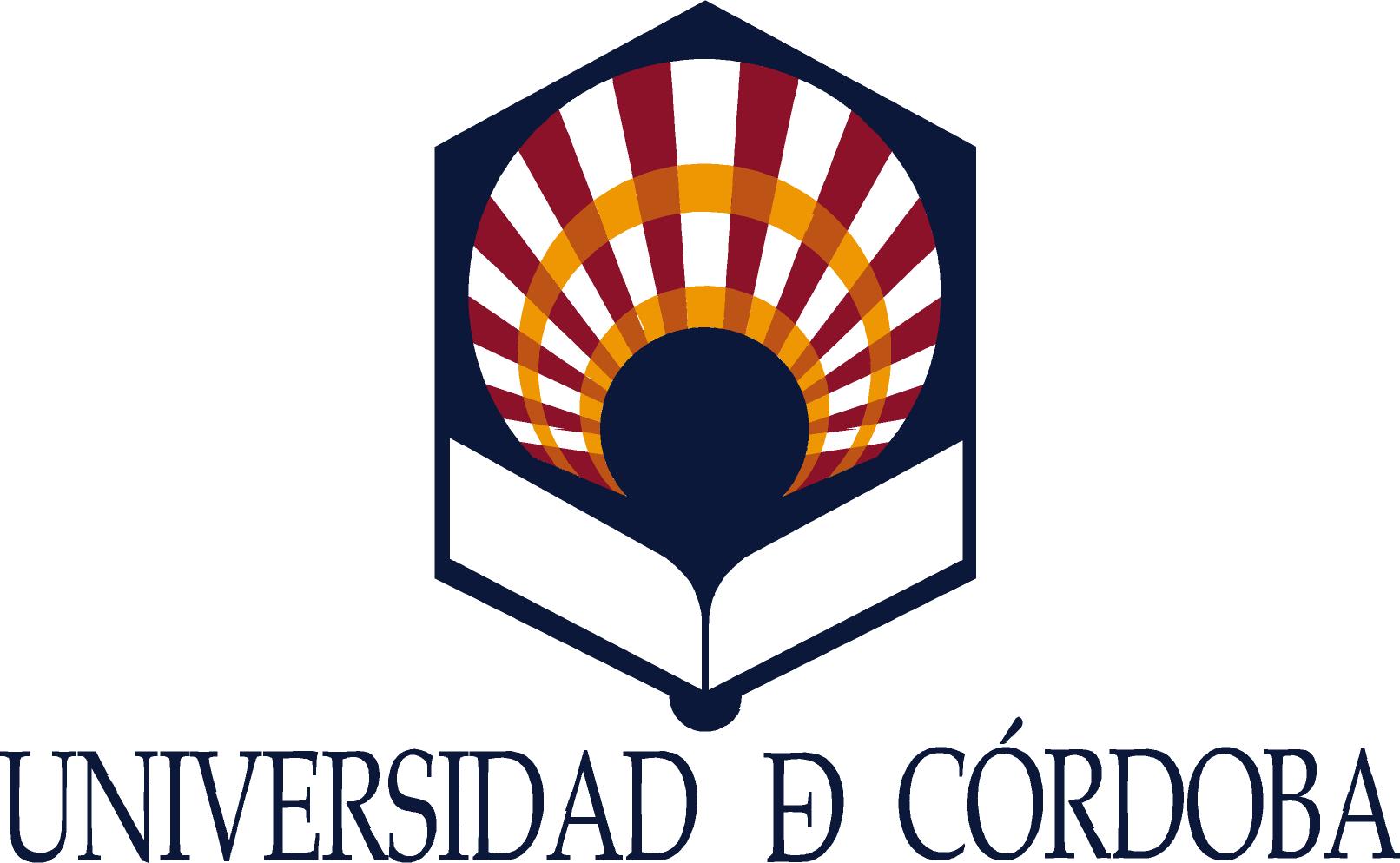 Dirección General de Acceso y Centro Intergeneracional UCODECLARACIÓN RESPONSABLE	D./Dña._____________________________________________________________, con DNI núm. _______________________, a efectos de su nombramiento como miembro de la Comisión Permanente de personal técnico, de gestión y de administración y servicios (PTGAS) de apoyo a la sede central del Tribunal Único de la PEvAU, DECLARA1. Que, a día de la fecha, no está incurso/a en ninguna de las causas de abstención previstas en el artículo 23.2 de la Ley 40/2015, de 1 de octubre, de Régimen Jurídico del Sector Público.2. Que no ha participado durante el curso académico anterior ni participará durante la duración de su nombramiento en cursos de preparación para la Prueba de Evaluación de Bachillerato para el Acceso a la Universidad y de las Pruebas de Admisión.3. Que cualquier modificación en sentido contrario será comunicada inmediatamente.En Córdoba, a _____ de ____________________de 2024Fdo.: ________________________________________________